أتيت لكم اليوم بجوهرة ثمينة يجب اقتناؤها أو كما يقولون عنه Must Haveهذه الجوهرة هى برنامج النسخ الاحتياطى للويندوز والهاردديسك نورتون جوست أحدث نسخة 14 - بتاريخ يناير 2008البرنامج أكيد تعامل معه الكثيرون من أعضاء منتدانا الجميل وسنورد هنا الشرح الكامل لخطوات :-تثبيت البرنامج وفكه وعمل نسخ احتياطية واسترجاع النسخة - وسامحونى فى ان استخدم اللغة العامية فى الشرحوذلك لسهولة الكتابة والفهم الاسرع لمثال تنفيذى كامل سنقوم به معا من البداية وحتى النهايةقبل الشرح تعالوا نتعرف على مميزات البرنامج الجديدة :**************************************** ******- تستطيع نسخ صورة الهارد ديسك على موقع FTP كنسخة أصلية أو نسخة اضافية من باب الاحتياط- تستطيع نسخ صورة درايف الهارد ديسك الخاص بك على أى جهاز متصل بالشبكة المحلية أو الـ Network كنسخة اضافية اخرى بجانب النسخة الاحتياطية الاصلية بمنتهى السهولة وهى ميزة روعة تابع الشرح لمزيد من المعلومات ومثال كامل- تكنولوجيا Symantec ThreatCon من سيمانتك يعنى ممكن تحدد للبرنامج احوال معينة هيشغل خاصية الـ Backup او بمعنى آخر أن ياخد نسخة احتياطية من الويندوز تلقائيا من نفسه لو حصل مثلا ان الويندوز بدأ يعانى من البطئ او اختلال فى عمله- خاصية جديدة وجميلة جدا : لتوفير الوقت والمجهودهذه الخاصية هى القدرة على البحث داخل ملف النسخة الاحتياطية عن أى ملف وذلك بواسطة برنامج Google Desktop فقط قم بتحميل البرنامج من على شبكة الانترنت ليستخدمه برنامجنا الذكى نورتون جوست 14 ويوظفه للبحث داخل ملف صورة الهارد ديسك المضغوط عن أى ملف تريد البحث عنه مهما كانت درجة ضغط هذا الملف- خاصية رهيبة جدا : ممكن تاخد نسخة احتياطية من درايف الـ C الذى على جهاز زميلك الموجود على نفس الشبكة التى تتصل بها انت أيضا وتحفظ هذه النسخة عنده او عندك أو على جهاز آخر موصل معاكم على نفس الشبكة بدون زيارة زميلك فى بيته واجراء الخطوات هناككما يمكنك ارجاع نسخة زميلك على جهازه مرة اخرى وانت جالس فى بيتك زى الباشا يعنى صيانة متكاملة بدون زيارات وتضييع للوقت والمجهود تابع الشرح لمزيد من المعلومات ومثال كاملبشرط ان يكون جهاز زميلك مثبت عليه أيضا نفس نسخة الجوست 14- خاصية ممتازة فعلا : يمكنك استرجاع نسخة الويندوز الموجودة على درايف الـ C مثلا بدون الاسطوانة البووت يعنى لو عندك نظام تشغيل واحد على الـ C وترغب فى استرجاع نسخة الجوست للويندوز فلن تحتاج الى تشغيل الجهاز بواسطة الاسطوانة والقيام بعملية الاسترجاع - فقط قم بخطوات استرجاع النسخة واترك الباقى للبرنامجيعنى مش محتاج تبحث عن اسطوانة بووت فى وقت حدوث كارثة على جهازك لا تحتمل تضييع دقيقة من وقتك للبحث عن اسطوانة بووت أو نسخ اسطوانة بووت جديدة للاستعانة بها فى استرجاع نسخة جيدة من الويندوز الحالى الذى أصابه البطىء أو المصاب بـ فايرس أو الذى يحتوى حاليا على برامج لا تعمل أو تعمل ولكن ليس بالشكل المطلوبملحوظة : كلامى لا يعنى ان الاسطوانة البووت فى حد ذاتها عديمة الفائدةبالعكس فهى مليئة بالبرامج المفيدة والخطيرة والتى سأشير اليها بشىء من التفصيل فى موضوع منفرد بذاته نظرا لأهميتهاكما انها تفيد فى حالات التوقف الكامل لنظام الويندوز عن العمل وظهور الشاشة الزرقاء المرعبةوتفيد ايضا عندما تسترجع النسخة الاحتياطية أو صورة درايف الـ C على هارد ديسك جديد وفارغ تماما ليس عليه نظام تشغيلطيب نبدأ نتعامل مع البرنامج ونشوف شلون نتعامل وياهأولا البرنامج موجود فى صورة ملف أيزو ومطلوب من حضرتك تنسخ الملف الايزو على سى دى بواسطة برنامج نسخ اسطوانات مثل برنامج النيرووذلك للحصول على نسخة بووت يعنى نسخة تعمل على تشغيل الجهاز بصرف النظر عن وجود نظام تشغيل على هذا الجهاز من عدمهبعد نسخ الاسطوانة البووت من ملف الـ ISO ضعها فى الـ CD فتظهر لك الشاشة التالية :هنختار اول اختيار وهو install Norton Ghostهتظهرلك الشاشة التالية علم صح للموافقة على اتفاقية الترخيص واختار Install nowظبط اعدادات البرنامج وفكهخلى بالك الجوست محتاج دوت نت فريم وورك2 لو مش عندك هوا هيثبتهولك على الجهاز ويطلب منك Restart للجهاز فى جميع الأحوال وبعدها يكمل التثبيتبعد تثبيت البرنامج هتظهر الشاشة التالية :اضغط Next هتظهر الشاشة التالية :شيل علامة صح على الـ Live Update لاننا مش محتاجين حاليا تحديث ثم اضغط finishلفك البرنامج هتلاقى على الاسطوانة فولدر اسمه EDGE افتحه وشغل الـ KEYGEN.EXEهتلاقى سيريال مكون من مجموعة مقاطع انقلها فى الخانات الخالية فى برنامج الجوست عندما تظهر وانهى النافذة بالموافقةوبعد ذلك عندما تختار Help و About من نافذة البرنامج ستجد ان البرنامج تم تفعيله أو Activated كما فى الصورة التاليةبالمناسبة النافذة السابقة تتيح لك نحديث برنامج الجوست للحصول على أحدث ملفات وأداء افضل للبرنامج عن طريق الضغط على Live Updateأولا كيف نأخذ نسخة احتياطية من الويندوز الموجود على درايف الـ C :بدون الدخول فى تعقيدات الشاشات والتوهان فى البرنامج ابدأ معايا وتابعلو نافذة البرنامج الرئيسية مش ظاهرة هتلاقى ايقونة البرنامج الدائرية البرتقالية اللون جنب الساعة اسفل ويمين شريط المهامكليك يمين على الايقونة واختار اول اختيار Open Norton Ghostهتظهر شاشة البرنامج وعلى اليسار ستجد شريط فيه مجموعة ازرار اختار زرار Advancedهتظهر الشاشة التالية :هتلاقى مجموعة المهام Tasks وتحتها مجموعة اختيارات هنختار منها Define new backup لبدء مهمة نسخ احتياطى جديدةفيظهرلك مربع حوارى لبدء مهمة النسخ الجديدة فى الشاشة التاليةهنتاكد من اختيار الاختيار الاول وهو نسخ درايف بالكامل أو الهارد ديس بالكامل وليس بعض الملفات ونضغط Nextطيب نختار بارتيشن الـ C اللى عليه الويندوز اكس بى فى مثالنا للنسخ بالكامل كنسخة احتياطيةعلى فكرة ممكن نختار أكتر من درايف فى وقت واحد باستخدام CTRL مع اختيار الدرايفات بالماوسالمهم اخترنا الـ C فى مثالنا وفى الشاشة تحت هتظهر معلومات عن درايف C والمساحة المستخدمة والخاليةنضغط Nextطبعا نختار Independent ونضغط Nextطيب ماهو الفرق ؟؟النسخة الـ Independent يعنى نسخة من الويندوز مستقلة بذاتهابمعنى لو حبيت تعيد نفس المهمة مرة تانية بعد كدا هيبدأ يعمل نسخة جديدة احتياطية من الـ Cلكن لو اخترت الاختيار الاول Recovery point set معناها ان النسخ هيبقى تراكمىيعنى لو حبيت تعيد نفس المهمة مرة تانية بعد كدا هيضيف البرنامج على النسخة الاحتياطية القديمة الجديد من الملفات اللى اتضافت على درايف الـ C ولن يحذف من النسخة الاحتياطية القديمة الملفات التى حذفتها من الـ Cالمهم هنختار Independent ونضغط Nextركز معايا فى الشاشة الجاية الله يخليك :اين ستضع ملف النسخة الاحتياطية ؟؟اضغط على Browse لاختيار فولدر نضع فيه النسخة الاحتياطيةأو اعمل فولدر جديد على الـ D فى حالتنا انا عملت فولد جديد وسميته (صورة ويندوز اكس بى)خلى بالك غير مسموح باختيار الـ C كمكان لتخزين النسخة لأنه ببساطة الـ C هيتنسخواضغط Ok عشان نرجع للنافذة الاولىشوف تحت فيه خاصية جديدة روعة فى الجوست 14خاصية الـ offsite copy يعنى النسخ الاوفسايد بمعنى نسخ نفس النسخة مرة تانية فى مكان تانى مختلفالمكان التانى دا ممكن يكون درايف الـ E مثلا اللى موجود على الجهازوممكن يكون درايف الـ D مثلا اللى موجود على جهاز كمبيوتر تانى خالص متوصل مع جهازك على شبكة واحدةياسلام على الروعة بجد خاصية جديدة ملهاش حلمش كدا وبس دا ممكن المكان التانى ده يكون موقع تخزين على الانترنت FTPطبعا هذه الخاصية حسب رغبتك لو رغبت فى استخدامها فهى اختياريةكنسخة اضافية اخرى بجانب النسخة الاحتياطية الاصليةاضغط Addطيب انا فى المثال بتاعنا اخترت درايف على شبكة النت وورك اسمه C فى الشاشة التاليةونختار Ok للرجوع للنافذة الاولى ايضا اللى هنختار منها nextممكن تظهرك الرسالة التاليةبيقوللك ان المساحة المطلوبة لنسخ النسخة الاحتياطية على الـ D مش هتكفى ولازم تضغط الصورة عشان تخد مساحة اقل هنختار Yes عشان نكملهذا لو ظهرت هذه الرسالةالمهم هتظهر النافذة التالية :وهى نافذة الاختياراتخانة Name هنكتب فيها اسم يعبر عن الصورة وفى مثالنا اخترت الاسم XPC 14يعنى نسخة احتياطية للويندوز XP المثبتة على الدرايف C والمأخوذة ببرنامج جوست 14خانة الـ compression هنختار نوع ضغط النسخة الاحتياطية وانا اخترت High عشان ناخد اقل مساحة ممكنة ومانشغلش مساحة كبيرة من الهارد ديسكشيل علامات الصح من الاختيارات التالية واكتب وصفا للنسخة اللى هتلقطها من باب التوضيحوعدم السهو بعد ذلك فى حالة نسيان موضوع النسخة عند الاسترجاعوهنضغط زرار Advanced الموجود تحت فى نفس النافذة :اختار صح للبند الاول Divide لو حبيت تقسم ملف النسخة الى مجموعة أجزاء أو ملفات مرقمة ترقيم تسلسلى بحجم موحد ثابتالحجم ممكن تختاره من لقايمة المنسدلة وممكن يكون 640 لو عايز تنسخها على اسطواناتكل اسطوانة 700 ميجا مساحةاو 1 جيجا للملف الواحد مثلا يعنى تنسخ كل 4 ملفات من الصورة على دى فى دى واحدة 4 جيجابقية الاختيارات تأكد من عدم وجود علامة صح عليها وهى متعلقة بطريقة النسخمثل اهمال الباد سيكتور الموجود على الدرايف اثناء النسخ او ما يسمى بالنسخ الذكىولو عايز تحمى نسختك الاحتياطية من المتطفلين ممكن تضع كلمة سر بحيث لا تفتح الا بعد وضعهااختر OK هتظهر الشاشة التاليةشاشة غير مهمة اضغط Next هتظهر شاشة الجداول الزمنيةوهذه الشاشة ممكن تتحكم منها فى مواعيد النسخ يوميا الساعة 6 مساء مثلا ابدأ النسخأو كل اسبوع او كل أول شهر او يوم معين فى الشهر وهكذاوانا اخترت No schedule يعنى بدون تحديد توقيتات زمنية للبدأ فى عمل نسخة احتياطيةنختار Next فيظهر لنا التقرير النهائىراجع التقرير بهدوء ثم اضغط Finishأو اختار علامة صح ثم finish للبدأ فى استخدام المهمة الجديدة وأخذ نسخة احتياطية من درايف الـ Cستجد ان المهمة الجديدة ظهرت فى صفحة مهام النسخ أو الـ Backup jobs كما هو موضح فى الشاشة التاليةسؤال مهم جدا----------------كل مرة احتاج انسخ فيها درايف الـ C اللى عليه الوندوز اكس بى هعمل كل الخطوات دى تانى ؟؟الاجابة لاكل ماعليك هو فتح البرنامج واختيار صفحة المهام وكليك يمين على اسم المهمة وتختار Run Backup Nowاو حل اسهلكليك يمين على ايقونة البرنامج بجانب الساعة واختر Run Backup Now هتظهر قائمة فرعيةاختر منها اسم مهمة النسخ التى تريدهاوفى مثالنا هتكون Image XPC 14ليبدأ النورتون جوست فى التقاط صورة كاملة من درايف الـ C المثبت عليه وندوز اكس بىوطبعا التقاط الصورة يتم بشكل كامل وسليم اثناء تشغيل الويندوز واستخدام كافة البرامج اثناء التقاط الويندوز بدون ادنى مشاكليعنى اشتغل على البرامج اللى انتا عايزها اثناء التقاط الصورة وماتحملش هم ابدافى حالة اعادة النسخ الاحتياطى لدرايف لا تنسى حذف النسخة القديمة حتى تتيح مساحة للنسخة الجديدةملحوظة : لإنشاء مهمة نسخ جديدة يمكنك ايضا عمل كليك يمين بالماوس على ايقونة البرنامج بجانب الساعة واختيار Define New backup واستكمال الخطوات كما سبقثانيا كيف نسترجع نسخة احتياطية للويندوز الموجود على درايف الـ C :ماذا حدث للويندوز ؟؟ماسر هذا البطىء الرهيب للجهاز عند اقلاع الويندوز ؟؟لماذا اختفت ايقونات برنامج الاوتوكاد التى تساعدنى فى الرسم وكيف يمكننى استرجاعها مرة أخرى ؟؟ماكل هذه الملفات التجسسيية التى تنتشر بصورة مرعبة على الجهاز وكيف اتخلص منها ؟؟كل هذه الاسئلة المفزعة والرهيبة فعلا ستراودك عندما يختل أداء جهازك ولا يعمل بالشكل المطلوب فماهو الحل ؟هل لدى الوقت الكافى لترميم نسخة الويندوز واكتشاف الاخطاء وعلاجها ؟ كابوس ترميم الويندوز والبرامج المثبته عليهمطلوب تسليم مشروعك فى خلال يومين ويتطلب ذلك برامج على الجهاز ولكنها ثقيلة فمتى اقوم بإصلاحها لتنجز لى أعمالى فى الوقت المحدد ؟الحل ببساطة هو استرجاع نسخة الويندوز الرائعة والتى تحتوى على كل البرامج المطلوبة والتى تعبت فى تظبيطها اياما لتحصل على بيئة عمل سريعة وقوية تنجز لك أعمالك بمنتهى الدقة والسرعةهذه النسخة قمنا بالتقاطها فى الجزء الأول من الشرح عندما كان الويندوز فى أحسن حالاته ومثبت عليه جميع البرامج التى تحتاجها لأدء أعمالك وتعمل بصورة ممتازةوالآن سنقوم باسترجاعها مرة أخرى فى اقل من نصف ساعة لتعود الحياة جميلة كما كانت فى السابق ولن اطيل عليكم هيا بنا نعود إلى الشرح :كليك يمين على ايقونة البرنامج البرتقالية اللون واختر Recover My Computerستظهر لك الشاشة التالية :ستجد كل حالات عمل نسخة احتياطية مرتبة فى قائمة حسب تاريخ أخذ هذه النسخةوالحالات التى نجح فيها البرنامج فى استكمال عملية النسخ الاحتياطى ستجد بجانبها ايقونة بها علامة صح خضراء صغيرةاختر الحالة التى تريدها ثم اضغط على زر Recover Now فيتم استرجاع النسخةهذا لو كنت تعرف هدفك تماماولكنى انصح بطريقة اخرى أفضل وأأمنمن قائمة Tasks اختر Custom Recovery يعنى مهمة استرجاع مخصصفيبدأ البرنامج فى عرض مربع حوارى كما فى الشاشة التالية :تظهر الشاشة تحذير بان هذه العملية سيترتب عليها مسح بيانات الدرايف القديمة فى حالة استرجاع الصورة عليهاضغط Next فتظهر الشاشة التالية من المربع الحوارى لاسترجاع الصورة او النسخةاين مكان ملف الصورة او النسخة الاحتياطية والتى تود استرجاعها ؟؟اضغط على Browse لتختار مكان الصورة من جهازكأو من جهاز على الشبكة المحلية ( وفى هذه الحالة ستحتاج معلومات دخول ذلك الجهاز)ومعلومات الدخول هى الاسم وكلمة السر التى يكتبها مستخدم ذلك الجهاز للدخول الى الويندوز الخاص بهوفى حالة عد وجود كلمة سر لذلك الجهاز ومستخدم وحيد لذلك الويندوز يمكنك ترك الخانتين خاليتينطبعا ميزة روعة انك ترجع الويندوز من ملف فى مكان تانى خالص غير جهازكالمهم بعد تحديد مكان ملف لورة اضغط Nextطيب هترجع نسخة الويندوز على اى درايف ؟؟هنا نختار بكل حرص درايف الـ C طبعا ثم نضغط Next للوصول للخطوة التاليةعلم صح على الاختيار الاول عشان البرنامج يجؤى بعض الاختبارات على ملف النسخة الاحتياطية قبل القيام بعملية الاسترجاعيفضل عدم وجود علامة صح على اختيار set drive active لماذا ؟؟لانه ببساطة الـدرايف C طبيعى متقسم ومتحدد انه Active من قبل فلا داعى لوضع علامة صح امام هذا الاختيارثم اضغط Next عشان تظهر شاشة التقرير النهائى قبل البدء فى عملية الاسترجاعراجع التقرير بهدوء ثم اضغط Finish لتبدأ عملية استرجاع النسخة بكل سهولةيكفى ان اقول لكم انه يمكن استعادة ملف صورة حجمة 20 جيجا ومضغوط ضغط عالىفى خلال مالايزيد عن ساعة الى ساعة ونصف من الزمن مع اضعف الاجهزة حالياليتم فك الملفات على درايف الـ C لتصل الى 35 ميجاطبعا لو كنت فى بيئة ويندوز وتريد استرجاع الويندوز فسوف يقوم البرنامج بعمل ذلك من خلال الدوس أو بيئة أخرى وبدون الحاجة لاسطوانة بووتأما لو كنت مركب اكس بى على درايف الـ C وفيستا مثلا على الـ D فيمكنك من خلال الفيستا استرجاع الـ XP والعكس بالعكسأسف اخوانى للإطالة عليكم ولكنى أطمع فى ان يحوز شرحى المتواضع اعجابكمهذا هو الجزء الاول فى الشرح ويليه الجز الثانى والذى يتعلق بالآتى :- التقاط نسخة احتياطية لجهاز من اجهزة الشبكة واسترجاعها- كيفية استعراض محتويات النسخة الاحتياطية المضغوطة وكيفية البحث داخلها عن ملف معين- كيفية استخدام اسطوانة البووت بدون ويندوز تماما والاستفادة من مميزاتها الرهيبةحافظ على وقتك الثمين مع نورتون جوست 14 وتخلص من كوابيس الويندوز المزعجة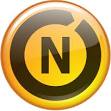 